Blue Abyss – Seas and Oceans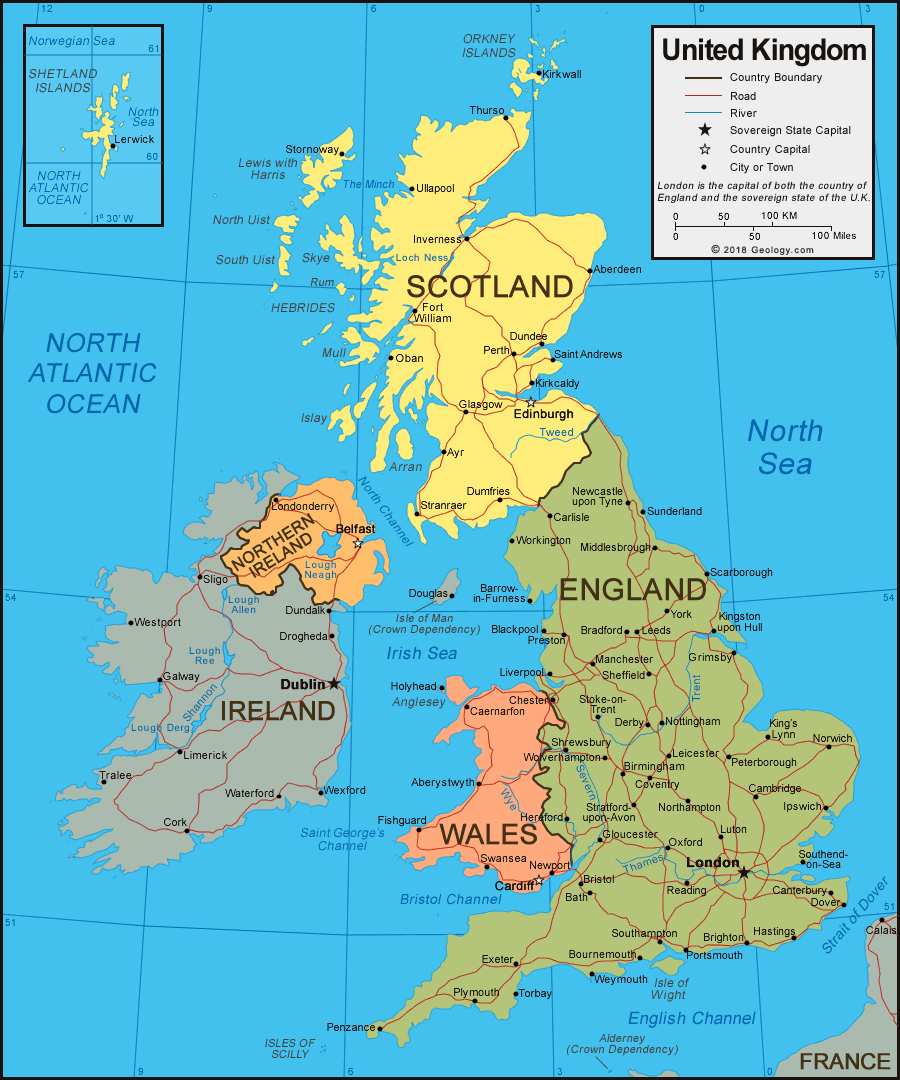 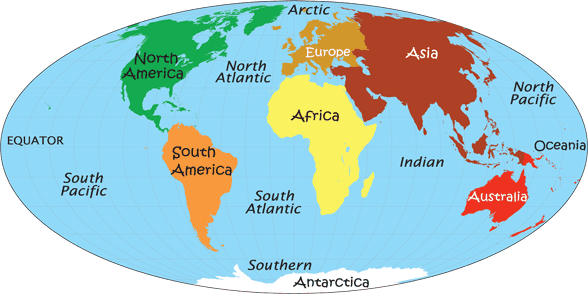 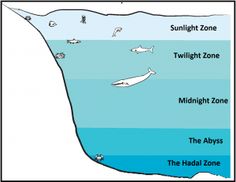 Key KnowledgeThere are 5 oceans in the world: Pacific, Atlantic, Southern, Arctic and IndianThere are lots of seas in the world.  Around Britain, the closest seas are the Irish Sea, the North Sea and the English ChannelOceans have 5 zones – daylight, twilight, midnight and abyssal zones.  Different animals can be found in each of these zones.Sea creatures have adapted to live in different zones of the ocean, and in different types of habitats.Ocean habitats and wildlife are being damaged by climate change and pollutionKey Vocabulary Ocean – large and deep bodies of water, that join together to make one continuous body of water.Sea – smaller and shallower bodies of water between countries.Pollution – waste that has been introduced into an environment that is harmfulTide – rise and fall of the sea as it reaches the land, usually twice a dayCurrent – constant movement of sea waterClimate – the usual weather in any particular areaEquator – the imaginary line around the widest point of the earthTropic of cancer/Capricorn – lines on the globe that mark the tropical areas around the equatorKey TextSong of the Dolphin Boy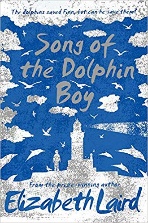 